ObjectifsAvoir une vue globale du fonctionnement d’un variateur Vacon Avoir une vue d'ensemble du matérielComprendre le fonctionnement d’un variateurProgrammer un variateur et le mettre en servicePublic concernéPersonnels des services techniques en charge de la maintenance Validation A la fin de la formation, un questionnaire à choix multiple permet de vérifier l'acquisition correcte des compétences.DateNous contacter04 78 21 21 37commande.sav@seirel.frSEIREL AUTOMATISMEsVariateur VaconSEIREL AUTOMATISMEsVariateur VaconSEIREL AUTOMATISMEsVariateur VaconObjectifsAvoir une vue globale du fonctionnement d’un variateur Vacon Avoir une vue d'ensemble du matérielComprendre le fonctionnement d’un variateurProgrammer un variateur et le mettre en servicePublic concernéPersonnels des services techniques en charge de la maintenance Validation A la fin de la formation, un questionnaire à choix multiple permet de vérifier l'acquisition correcte des compétences.DateNous contacter04 78 21 21 37commande.sav@seirel.fr       2 jours          Nous consulter        3/5 personnes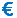 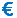        2 jours          Nous consulter        3/5 personnes       2 jours          Nous consulter        3/5 personnesObjectifsAvoir une vue globale du fonctionnement d’un variateur Vacon Avoir une vue d'ensemble du matérielComprendre le fonctionnement d’un variateurProgrammer un variateur et le mettre en servicePublic concernéPersonnels des services techniques en charge de la maintenance Validation A la fin de la formation, un questionnaire à choix multiple permet de vérifier l'acquisition correcte des compétences.DateNous contacter04 78 21 21 37commande.sav@seirel.frObjectifsAvoir une vue globale du fonctionnement d’un variateur Vacon Avoir une vue d'ensemble du matérielComprendre le fonctionnement d’un variateurProgrammer un variateur et le mettre en servicePublic concernéPersonnels des services techniques en charge de la maintenance Validation A la fin de la formation, un questionnaire à choix multiple permet de vérifier l'acquisition correcte des compétences.DateNous contacter04 78 21 21 37commande.sav@seirel.frProgramme de la formationPrésentation des variateurs de fréquenceFonctionnement de l’automate de sécuritéL’architecture réseauLes exigences de sécuritéVariateur de fréquence AFE Composant d’un variateur AFEVariateur et harmoniques réseauContrôle régulationUtilisation variateur NX Panneau de commandeMenus – Sous menusDéfautsSchémas électriques AFEInitiation aux logiciels VACON Les logicielsNC LoadNC DriveNCIPConfigMise en service variateur VACON 1ere mise sous tensionLes applicatifsCartes optionnellesParamétrage OnduleurParamétrage AFEAuto-tuneProgramme de la formationPrésentation des variateurs de fréquenceFonctionnement de l’automate de sécuritéL’architecture réseauLes exigences de sécuritéVariateur de fréquence AFE Composant d’un variateur AFEVariateur et harmoniques réseauContrôle régulationUtilisation variateur NX Panneau de commandeMenus – Sous menusDéfautsSchémas électriques AFEInitiation aux logiciels VACON Les logicielsNC LoadNC DriveNCIPConfigMise en service variateur VACON 1ere mise sous tensionLes applicatifsCartes optionnellesParamétrage OnduleurParamétrage AFEAuto-tune